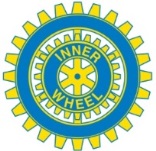 Välkommen till Lund IWC 60-årsjubileum den 4 maj kl. 18.15 på Grand Hotel i LundProgram18.15-19.15Välkomstdrink med underhållning av jazzorkestern Metropolis Big Band19.15Till bords  Välkomsthälsning av president Britten Hovstadius             19.30                                             Middagen serveras                                   ca 20.30Maria Sörensson visar sin och mamma Kims kläder från                              1950-talet och framåt.     Avslutning med kören Alta Bastanta och en liten överraskning.Anmälan om deltagande (ange ev. allergier) görs senast den 20 april. Jubileet kostar 580 kronor för gäster och inkluderar middag med dessert, öl/vatten samt kaffe med chokladbit. Ett glas vin kan köpas på plats, kostar 80 kronor. Anmälan om deltagande görs till Eva Bratt, evabratt@telia.com eller tel 070 259 20 41.  Avgiften betalas in i förväg via Swish till 123 032 57 79 eller till vårt konto i Handelsbanken nr 6752 – 932 631 088. Det går också bra betala avgiften till bankgiro nr 5022 – 3841. När ni fått bekräftelse från Eva Bratt är det dags att betala.Anmälan är bindande. Tänk på IW:s insamling för Ukraina. (Går att betala in till vårt konto/swisha för vidarebefordran)Välkomna! Britten Hovstadius President Lund IWC